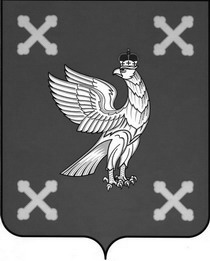 УПРАВЛЕНИЕ  ОБРАЗОВАНИЯАДМИНИСТРАЦИИ  ШУЙСКОГО  МУНИЦИПАЛЬНОГО РАЙОНА    155900       Ивановская область,  г. Шуя,  пл.  Ленина,  д. 7Е-mail:  shuya_raion@mail.ru ,   факс:  4-20-93  ,  тел.   4-10-88ПЛАНработы Управления образования администрации Шуйского муниципального районана март 2021 года              Начальник Управления образования администрации  Шуйского            муниципального района                                                  Е.А.ЛуковкинаИсп. Скворцова Е.Н.№МероприятияСроки и место проведенияОтветственные1.Советы, семинары, совещанияСоветы, семинары, совещанияСоветы, семинары, совещания1.1Совет по развитию системы образования- Организация горячего питания  в общеобразовательных учреждениях,- Организация родительского и общественного контроля качества питания 23.03Тихомирова М.В.1.2.Совещание заместителей директоров по учебной работе «Ресурсы формирования функциональной грамотности  обучающихся.Работа образовательного учреждения по профилактике буллинга (формам социальной и агрессивной травли учащихся)»26.03 МОУ «Колобовская средняя школа»Говорова Л.В.1.3.Совещание заведующих дошкольными образовательными учреждениями «Организация образовательного процесса в соответствии с санитарными правилами СП 2.4.3648-20 «Санитарно-эпидемиологические требования к организациям воспитания и обучения, отдыха и оздоровления детей и молодежи. Работа дошкольных образовательных учреждений в АИС «Комплектование ДОУ»17.03Тихомирова М.В.Скворцова Е.Н.1.4.Совещание заместителей директоров по воспитательной работе«Система воспитательной работы школы»24.03Скворцова Е.Н.1.5.Педагогические чтения «Создание образовательного пространства, обеспечивающего личностную, социальную и общекультурную успешность обучающихся путем применения современных педагогических технологий»30 .03МОУ Китовская СШГоворова Л.В.1.6.Заседание методического совета (в режиме онлайн)17.03Говорова Л.В.1.7.Заседание Совета молодых педагогов (в режиме онлайн)19.03Говорова Л.В.1.8.Работа методических объединенийв течение месяцапо плану работы МОЛарионова Г.Л.Руководители районных МО   2.Ведомственный контроль за деятельностью образовательных учрежденийВедомственный контроль за деятельностью образовательных учрежденийВедомственный контроль за деятельностью образовательных учреждений2.1.Выездная проверка Перемиловского МДОУ «Организация питания, целевое и эффективное расходование финансовых средств»16.03-18.03Корягина Н.В.2.2.Оперативный контроль качества питания в общеобразовательных учреждениях в соответствии с приказомСкворцова Е.Н.3Мониторинг3.1.Мониторинг качества образования и диагностики учебных достижений учащихсяФедеральные  исследования:- всероссийские проверочные работы – в течение месяца, по плану-графикуРегиональные исследования:- мониторинг формирования функциональной грамотности у обучающихся 4 классов – 18.03.2021Говорова Л.В.3.2.Мониторинг ведения электронного журнала в ИС «Дневник.ру»еженедельноТихомирова М.В.3.3.Мониторинг оценки удовлетворенности обучающихся и родителей  качеством питания до 25.03Скворцова Е.Н.3.4.Мониторинг охвата обучающихся горячим питаниемдо 25.03Скворцова Е.Н.3.5.Мониторинг результатов родительского контролядо 25.03Скворцова Е.Н.3.6.Аналитический отчет о ситуации по организации качественного горячего питания в общеобразовательных учрежденияхеженедельноСкворцова Е.Н.3.7.Мониторинг состояния здоровья обучающихся до 31.03Скворцова Е.Н.3.8.Мониторинг по обеспечению средствами индивидуальной защитыеженедельноТихомирова М.В.4Районные мероприятияРайонные мероприятияРайонные мероприятияУрок, посвященный празднованию Всемирного дня гражданской обороны01.03Тихомирова М.В.4.1.Межведомственная профилактическая операция «Здоровый образ жизни»в течение месяцаСкворцова Е.Н.4.2.Мероприятия с учащимися:4.2.Полуфинал гуманитарной олимпиады школьников «Умники и умницы Ивановского края» 02.03Говорова Л.В.4.2.Муниципальные предметные олимпиады учащихся начальных классов с использованием ИКТ - технологийМатематикаРусский языкОкружающий мир23.0324.0325.03Говорова Л.В.4.2.Всероссийский конкурс сочинений «Без срока давности»до 15.03Говорова Л. В.4.2.Всероссийская  историческая интеллектуальная игра «1418»17.03Скворцова Е.Н.Курченкова Е.Н.4.2.Онлайн-игра «На связи. Тема: Безопасность дорожного движения»04.03Курченкова Е.Н.4.2.Школьный этап «Президентских состязаний» и «Президентских спортивных игр»до 18.03Тихомирова М.В.4.2.Игры школьных спортивных клубов:волейбол20.03, 27.03Тихомирова М.В.4.2.Мероприятия в ОУ, посвященные Дню воссоединения Крыма с Россией18.03	Скворцова Е.Н.Курченкова Е.Н.4.2.Проведение муниципальных этапов региональных конкурсов:Конкурс юных чтецов «Живая классика»Детский экологический форум «Зеленая планета» Конкурс по декоративно-прикладному творчествуКонкурс детского и юношеского художественного творчества «Дети и книги»Конкурс  «Добрая дорога детства»Отборочный этап конкурса «Солнечный эльф» 03.03до 10.03 до 30.03до 15.03до 30.03до 30.03Скворцова Е.Н.Курченкова Е.Н.       5.Государственная итоговая аттестация выпускниковГосударственная итоговая аттестация выпускниковГосударственная итоговая аттестация выпускников5.1.2-й этап проведения итогового собеседования по русскому языку в 9 классе 10.03Тихомирова М.В.5.2.Участие в работе педагогических советов по повышению качества знанийв течение месяцаТихомирова М.В. Говорова Л.В.5.3.Работа «горячей линии» по вопросам государственной итоговой аттестациив течение месяцаТихомирова М.В.5.4.Внесение сведений в региональную информационную систему государственной итоговой аттестации по работникам ППЭ и аудиторному фондув течение месяцаТихомирова М.В.5.5.Акция «ЕГЭ» для родителей23.03Тихомирова М.В.6.Организационная работаОрганизационная работаОрганизационная работа6.1.Разработка образовательными учреждениями программ развитияв течение месяца в соответствии с «дорожной картой»Говорова Л.В.Руководители ОУ6.2.Реализация «дорожной карты» по работе со школами с низкими образовательными результатамив течение месяцаГоворова Л. В.МОУ Васильевская СШМОУ Китовская СШМилюковское МКОУ6.3.Реализация федерального проекта адресной методической помощи 500+в течение месяцаГоворова Л. В.МОУ Васильевская СШ6.4.Публичная презентация достижений учителей Ивановской области – участников конкурса на присуждение премий лучшим учителям за достижения в педагогической деятельности23.03.Говорова Л.В.6.5.Выявление профессиональных дефицитов у педагогических работников с помощью проекта Яндекс.учительв течение месяцаГоворова Л. В.6.6.Диагностика профессионального выгорания педагоговв течение месяцаГоворова Л. В.6.7.Статистический отчет ОО-2до 31.03Тихомирова М.В.6.8.Статистический отчет по физической культуре и спортудо 20.02Тихомирова М.В.6.9.Мероприятия очного этапа областного конкурса «Педагог года – 2021» в течение месяцаГоворова Л.В.6.10.Региональный этап Всероссийского конкурса «За нравственный подвиг учителя» в 2021 года до 30 .03Говорова Л.В.6.11Проведение аттестации педагогических кадровв течение месяца  Говорова Л.В.